  			     			 Organizzano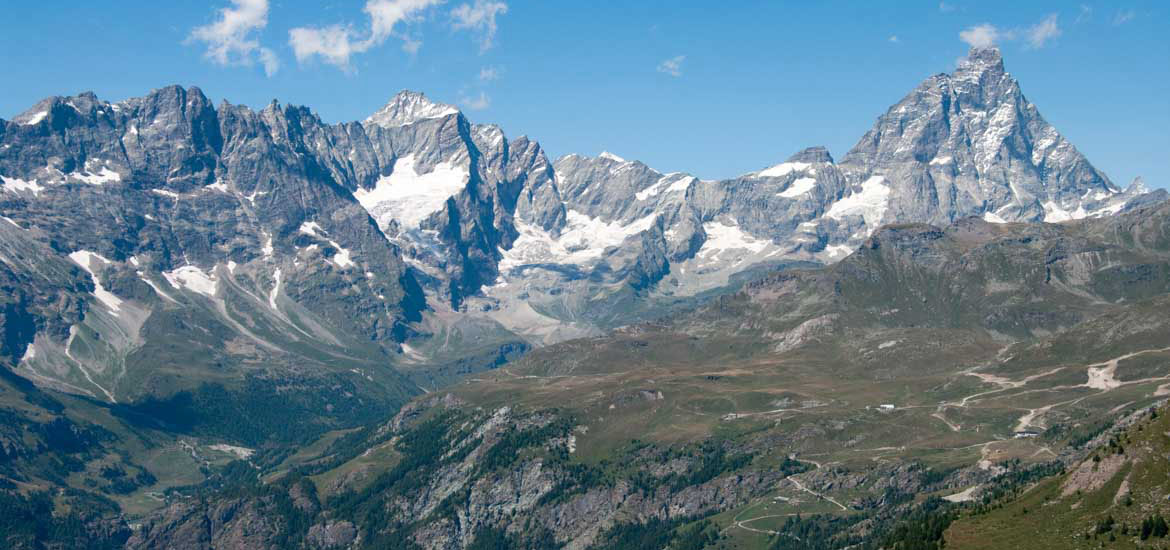 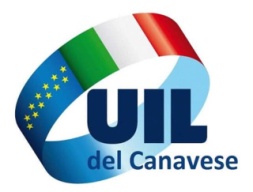 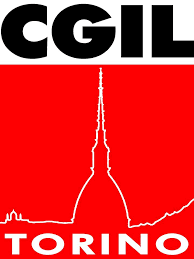 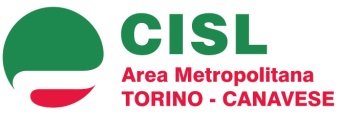  in occasione della Giornata internazionale della DonnaSABATO 9 MARZO 2019 dalle ore 16.00 alle ore 18.30 nell’aula magna di OFFICINA H (via Monte Navale 2 Ivrea)filmati e interventi diCarmela Vergura 	“Il TOR de GEANTS,un  trail al limite della resistenza fisica Chiara Giovando		“I miei sogni a quota 4000”Luciano Cescacon le sue chitarre e le sue armoniche,   proporrà tra un intervento e l’altro canzoni sulle donne e per le donneINGRESSO LIBERO E GRADITO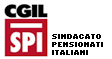 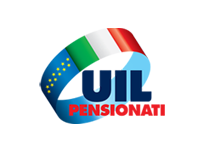 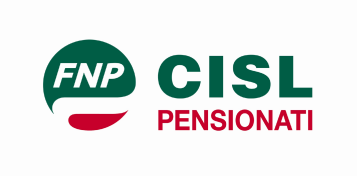 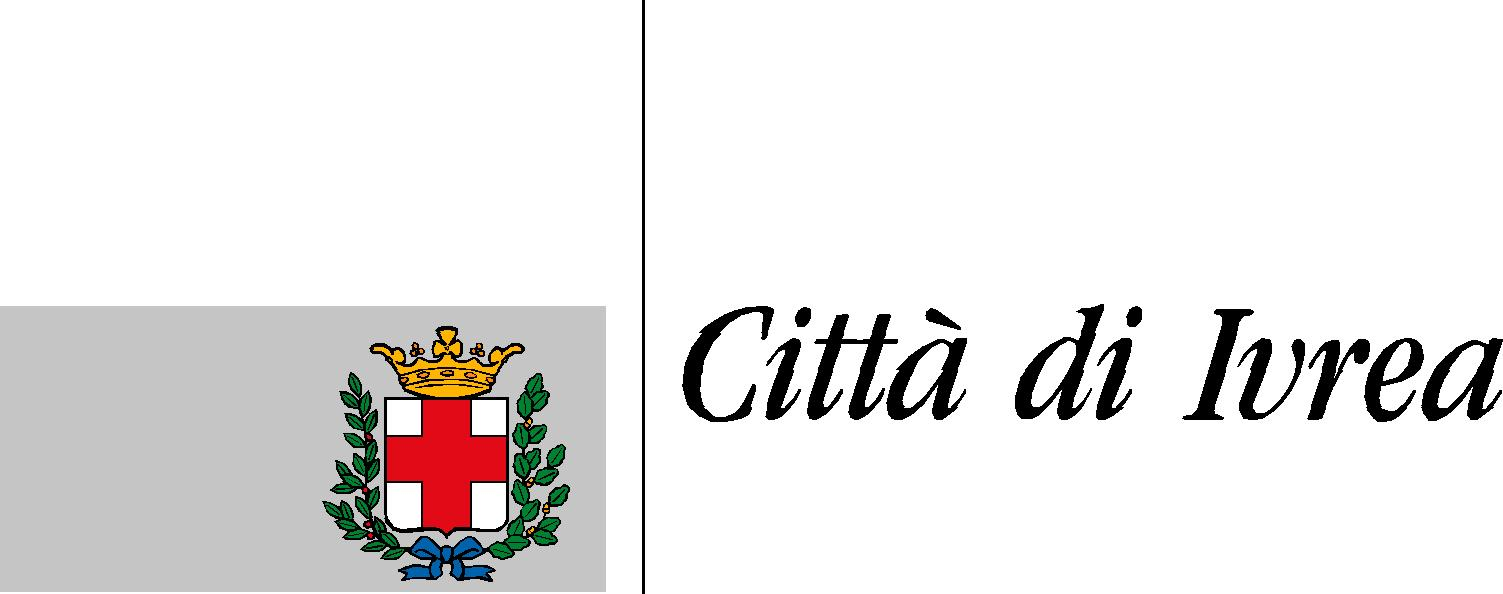 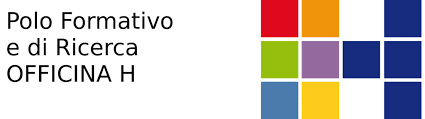 